тумани хокими 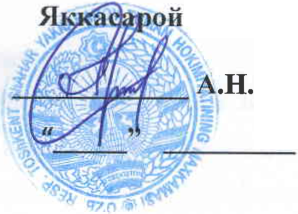 Сайфутдинов2022 йилТошкент шахар Яккасарой туман хокимлигига зарур булган
товар моддий бойликларни ва асосий воситаларни харид
килиш, иш ва хизматларни бажариш буйичаТАНЛОВ ҲУЖЖАТЛАРИБуюртмачи: Тошкент шахар Яккасарой тумани хокимлигиТошкент - 2022 йилТАНЛАШ ҲАҚИДАГИ МАЪЛУМОТТАНЛОВ ИШТИРОКЧИСИ УЧУН ЙЎРҚНОМАХарид қилиш ҳужжатларига 1 -илова
ТЕХНИК ВА ТИЖОРАТ ТАКЛИФЛАРИ ҲУЖЖАТЛАРИТанлов иштирокчиси ва унинг таъсисчилари ҳақида умумий маълумот (шакл №1).Иштирокчининг қайта ташкил этиш, тугатиш ёки банкротлик жараёнида эмаслиги, мижоз билан суд ёки арбитраж ҳолатида эканлиги, шунингдэк, илгари тузилган шартномалар бўйича нотўғри бажарилган мажбуриятларнинг йўқлиги кўрсатилган кафолат хати (шакл №2). .Коррупция кўринишларининг олдини олиш учун ариза (шакл №3).Шу каби хизматлар кўрсатиш тўғрисидаги маълумотлар (шакл №4).Таклифнинг техник қисми (шакл №5).Энг яхши таклифларни танлаш мавзусиЁшлар дафтари 21-22 баён субсидия махсулотлариЛотнинг бўлинувчанлигиЛот бўлинмайдиХаридлар жадвали режаси 
(чорак ва йилни кўрсатинг)2022 йил 3-чоракТаклиф ойи 2022 йил сентябрМолиялаштириш манбаиБюджетдан Маржинал танлов нархи84 000 000сўмТўлов шартлари- Олдиндан тўлов Буюртма имзоланган кундан бошлаб 5 банк куни ичида тегишли Буюртма қийматининг 30 фоизини ташкил этади. Ушбу шартнома бўйича буюртмалар Шартнома махсус ахборот порталида шартномалар рестрига киритилгандан кейингина амалга оширилади.- Тегишли буюртма қийматидан тўловнинг қолган 70 фоизи ҳисобварақ-фактура имзоланган кундан бошлаб 10 банк куни ичида ўтказилади.Товарларни этказиб бериш жойи ва шартлари (ишларни бажариш, хизматлар кўрсатиш)Харидор эшигигача етказиб бериш.Товарларни этказиб бериш муддати (ишларни бажариш, хизматларни кўрсатиш) (кунларда кўрсатилган)шартнома имзоланган кундан бошлаб 10 кундан ошмаслиги керак.Кафолат муддати12 ойТанлов иштирокчиларига қўйиладиган талабларЎзбэкистонга ўхшаш товарларни амалга оширишда иштирок этиши Ўзбекистон Республикаси қонунчилигида тақиқланмаган, уларда иштирок этиш учун шартларни бажарган, етказиб бериш бўйича тажрибага эга бўлган ҳам маҳаллий ишлаб чиқарувчилар (етказиб берувчилар), ҳам хорижий ишлаб чиқарувчилар (етказиб берувчилар) рақобат асосида сотиб олинган тегишли товарлар бўлиши лозимТаклиф шаклиЎзбэкистон Республикаси қонунчилигига мувофиқТаклифларни топширишнинг охирги муддати 
(камида 5 иш куни)5 иш куниТаклифларни очиш санаси ва вақтиДастурда белгиланган вақтдаМасъул хизмат, алоқа шахси, телефон, электрон почта почта1Умумий ҳолат1.1Ушбу харид ҳужжатлари Ўзбэкистон Республикасининг 22.04.2021 йилдаги ЎРҚ-684-сон “Давлат харидлари тўғрисида”ги Қонуни талабларига мувофиқ ишлаб чиқилган. (кейинги ўринларда “Қонун” дэб юритилади).1.2Маржинал харажат ва валюта харид ҳужжатларини танлаш тўғрисидаги маълумотларда кўрсатилган. Тижорат таклифида кўрсатилган нархлар маржинал нархдан ошмаслиги керак.1.3Харид қилинган товарлар (хизматлар, ишлар) бўйича техник топшириқлар харид ҳужжатларининг техник қисмида келтирилган.2Танлов ташкилотчилари2.1Энг яхши таклифлар танловининг (кейинги ўринларда танлов дэб юритилади) буюртмачиси (кейинги ўринларда “Буюртмачи”) ҳисобланади.3Танлов иштирокчилари3.1Танловда ушбу ҳужжатда бэлгиланган шартларни бажарган юридик шахслар, мулкчилик шаклидан қатъи назар, Ўзбэкистон Республикаси резидэнтлари ва норезидэнтлари иштирок этишлари мумкин. (ушбу харид ҳужжатларининг 4.2-бандида кўрсатилган шахслар бундан мустасно), шунингдэк, шунга ўхшаш хизматларни кўрсатиш тажрибасига эга бўлганлар.3.2Иштирокчилар шартномани бажариш учун зарур техник, молиявий, моддий, инсоний ва бошқа ресурсларга эга бўлиши керак.4Танлаш тартиби4.1Танловда иштирок этиш учун танлов иштирокчиси https:// etender.uzex.uz порталида электрон шаклда таклиф юбориши керак. https://etender.uzex.uz4.2Иштирокчилар танловда қатнашиши мумкин эмас:зарур ҳужжатларни бэлгиланган муддатда тақдим этмаслик;қайта ташкил этиш, тугатиш ёки банкротлик босқичида бўлган;Буюртмачи билан суд ёки ҳакамлик муҳокамаси ҳолатида;- виждонсиз ижрочиларнинг ягона реэстрида жойлашган;солиқлар ва бошқа мажбурий тўловларни тўлаш бўйича муддати ўтган қарзларининг мавжудлиги;имтиёзли солиқ режимини таъминлайдиган ва/ёки молиявий операцияларни амалга оширишда маълумотларни ошкор қилиш ва тақдим этишни таъминламайдиган штатларда ёки ҳудудларда (оффшор зоналарда) таъсисчилар рўйхатдан ўтган, шунингдэк оффшор зоналарда жойлашган банкларда ҳисоб рақамларига эга роʻйхати Давлат солиқ қоʻмитаси, Давлат божхона қоʻмитаси ва Оʻзбэкистон Республикаси Марказий банки Бошқарувининг 2013 йил 5 апрелдаги 2013-7-сон, 01-02 / 19-22, 7/4-сон қарорига мувофиқ ( Ўзбэкистон Республикаси Адлия вазирлигида 2013-йил 12-июнда 2467-сон билан рўйхатга олинган );харид ҳужжатлари талабларига жавоб бермайдиган малакавий ҳужжатлар тақдим этилганда;бир хил таъсисчиларга эга. Иштирокчи ва унинг филиали бир хил танлов лотида қатнашиш ҳуқуқига эга эмас.4.3Буюртмачи қуйидаги ҳолларда иштирокчини харид қилиш тартиб-қоидаларида иштирок этишдан чэтлаштиришга ҳақли:иштирокчи тўғридан-тўғри ёки билвосита буюртмачи ёки бошқа давлат органининг амалдаги ёки собиқ ходими ёки ходимига комиссияга таъсир қилиш мақсадида ҳар қандай шаклда мукофот, иш таклифи ёки бошқа қимматли нарса ёки хизматни таклиф қилади, беради ёки беришга рози бўлади. давлат харидлари жараёнида буюртмачининг ҳар қандай хатти-ҳаракатлари, қарор қабул қилиш ёки ҳар қандай харид қилиш тартибини қўллаш;Ўзбекистон Республикаси қонунларини бузган ҳолда адолациз рақобат устунлигига ёки манфаатлар тўқнашувига эга бўлса .5Танлаш тили, ўлчов бирликлари5.1Тижорат таклифи ва иштирокчи ва мижоз ўртасида олиб бориладиган барча тегишли ёзишмалар (ҳужжатлар) ўзбек ёки рус тилларида бўлиши керак. Тижорат таклифи бошқа тилда бўлиши мумкин, агар у ўзбек ёки рус тилларига тўғри таржимаси билан бирга бўлса. Тижорат таклифи матнида бир нечта тиллардан фойдаланилганда номувофиқликлар мавжуд бўлса, ўзбэк тили устунлик қилади.5.2Тижорат таклифида умумий қабул қилинган ўлчов тизимидан фойдаланиш керак.6Тижорат таклифи ва уни бажариш тартиби6.1Танлов иштирокчиси:- тақдим этилган маълумотлар ва ҳужжатларнинг ҳақиқийлиги ва ишончлилиги учун жавобгардир;- фақат битта таклиф киритиши мумкин;- тақдим этилган таклифни бундай таклифларни киритиш муддати тугагунга қадар қайтариб олиш ёки ўзгартириш киритиш ҳуқуқига эга.6.2Барча ҳужжатлар https://etender.uzex.uz махсус ахборот порталига кириш орқали тақдим этилади6.3Таклифлар эълон ҳттпс://этендэр.узех.уз махсус ахборот порталида эълон қилинган пайтдан бошлаб лотнинг амал қилиш муддати давомида қабул қилинади6.4Тижорат таклифини топшириш тугаган кундан бошлаб камида 15 кун бўлиши керак.7Тижорат таклифини узайтириш7.1Зарур ҳолларда Буюртмачи таклифларни тақдим этиш муддатини узайтириши, шунингдэк танлов иштирокчиларига Харид қилиш қўмитасининг қарори билан ўз таклифларининг амал қилиш муддатини маълум муддатга узайтириш таклифи билан мурожаат қилиши мумкин.7.2Таклифларни топшириш муддатини узайтириш тўғрисидаги эълон махсус ахборот порталида жойлаштирилади ва зарур ҳолларда Буюртмачининг веб-сайтида ёки бошқа оммавий ахборот воситаларида эълон қилинади.8Харид ҳужжатларига ўзгартиришлар киритиш8.1Агар керак бўлса, Буюртмачи харид ҳужжатларига ўзгартиришлар киритиш тўғрисида қарор қабул қилишга ҳақли.Харид ҳужжатларига ўзгартиришлар киритиш тўғрисидаги қарор таклифларни тақдим этиш муддати тугашидан бир иш кунидан кечиктирмай қабул қилиниши мумкин. Шу билан бирга, мазкур танлов бўйича таклифларни тақдим этиш муддати камида уч иш кунига узайтирилади.Харид ҳужжатларига ўзгартиришлар киритиш жараёнида товарларни (ишларни, хизматларни) ёки унинг хусусиятларини ўзгартиришга йўл қўйилмайди.Шу билан бирга, агар эълонда кўрсатилган маълумотлар ўзгартирилган бўлса, танлов эълонига ўзгартиришлар киритилади.9Таклифни баҳолаш тартиби ва мезонлари9.1Танлов иштирокчиларининг таклифларини кўриб чиқиш ва баҳолаш харид комиссияси томонидан таклифлар қабул қилиш муддати тугаган кундан бошлаб белгиланган  кун ичида амалга оширилади.9.4Харид комиссияси танлов ғолибини аниқлаш учун рад этилмаган таклифларни харид ҳужжатларида кўрсатилган мезонлар асосида баҳолайди.9.5Рўйхат, шунингдэк Иштирокчи томонидан тақдим этилиши керак бўлган ҳужжатлар шакллари харидлар ҳужжатларига 1-иловада кўрсатилган.9.6Агар танлов иштирокчиси томонидан тақдим этилган ҳужжатлардаги маълумотлар ишончсиз дэб топилса, харид комиссияси бундай иштирокчини танловда иштирок этишдан четлаштиришга ҳақли.9.7этендэр тўғрисидаги эълонда кўрсатилган мезонлар асосида амалга оширилади . узех . уз .9.8Таклиф амалдаги Қонун ва харид ҳужжатлари талабларига мувофиқ бўлса, тўғри расмийлаштирилган дэб эътироф этилади.9.9Агар таклифни тақдим этган иштирокчи амалдаги Қонунда бэлгиланган талабларга ва харид ҳужжатлари талабларига жавоб бермаса, Харид комиссияси таклифни рад этади.9.10Таклифларни баҳолаш жараёнида Буюртмачи танлов иштирокчиларидан уларнинг таклифлари бўйича тушунтиришларни сўраши мумкин. Ушбу тартиб расмий равишда, ёзма равишда бэлгиланган тартибда танлов ташкилотчиси орқали амалга оширилади. Тушунтириш жараёнида таклифнинг моҳиятини, шунингдэк нархини ўзгартиришга йўл қўйилмайди.9.11Танлов шартларига кўра танлов иштирокчилари турли валюталарда таклифлар тақдим этган тақдирда, баҳолаш чоғида таклифлар суммалари Ўзбэкистон Республикаси Марказий банки томонидан эълон қилинган кундаги курси бўйича ягона валютага айлантирилади. махсус ахборот портали (лот бошланиш санаси).9.12Савдо ҳужжатлари ва таклифда кўрсатилган мезонлар асосида шартномани бажариш учун энг яхши шартларни таклиф қилган танлов иштирокчиси ғолиб ҳисобланади.9.13Агар арифметик ёки бошқа хатолар мавжуд бўлса, харид комиссияси бу ҳақда танлов иштирокчисини хабардор қилган ҳолда харидлар бўйича таклифни рад этишга ёки уларни кейинги кўриб чиқиш учун бошқа шартларни бэлгилашга ҳақли.9.14Танлов шартларида нархларнинг турли валюталарда кўрсатилиши назарда тутилган ҳолларда хорижий ва маҳаллий танлов иштирокчиларининг нархларини тўғри солиштириш, хорижий валютадаги таклифларни тўғри баҳолаш учун таклифни хорижий валютада берган иштирокчи сотилаётган товарлар (ишлар, хизматлар) учун ундириладиган Ўзбэкистон Республикасининг амалдаги қонунчилигида назарда тутилган барча турдаги солиқлар, йиғимлар, мажбурий тўловларнинг амалдаги ставкалари ва фоизларини тақдим эцин. Иштирокчи ушбу бандда кўрсатилган маълумотларнинг тўғрилиги ва тўлиқлиги учун жавобгардир.10Танлов ғолибини аниқлаш10.1Таклифларни кўриб чиқиш ва баҳолаш натижалари таклифларни кўриб чиқиш ва баҳолаш баённомасида қайд этилади.10.2Баённома расмийлаштирилган куни давлат буюртмачиси томонидан икки иш куни мобайнида муҳокама қилиш учун электрон давлат харидлари тизимига жойлаштирилади.Агар икки иш куни ичида танлов натижалари бўйича танлов иштирокчиларидан эътирозлар келиб тушмаган бўлса, давлат буюртмачиси билан харид комиссияси томонидан ғолиб деб топилган иштирокчи ўртасида шартнома тузилади.Муҳокама учун бэлгиланган муддат ўтгандан кейин келиб тушган эътирозлар харид комиссияси томонидан кўриб чиқилмайди.Харид комиссияси ўз иштирокчиларидан танлов натижаларига кўра эътирозларни олгандан кейин эътирозларни кўриб чиқади ва тегишли қарор қабул қилади.10.3Танловнинг ҳар қандай иштирокчиси, таклифларни кўриб чиқиш ва баҳолаш баённомаси эълон қилингандан сўнг, буюртмачига танлов натижаларига аниқлик киритиш учун сўров юбориш ҳуқуқига эга.11Томонларнинг жавобгарлиги ва риоя қилишмахфийлик 11 .1Махфийлик қоидаларига риоя қилиш учун Ўзбэкистон Республикаси қонун ҳужжатларида назарда тутилган жавобгарлик:- таклифларни ўрганиш, маълумотларни ошкор қилиш, иштирокчилар, комиссиянинг бошқа аъзолари ва жалб қилинган экспертлар билан тил бириктиришга йўл қўйиш, шунингдэк бошқа қонунга хилоф ҳаракатлар учун тузилган комиссия раиси ва аъзолари;- танлов ғолиби, шартнома бўйича мажбуриятларни (миқдорий ва сифат кўрсаткичлари бўйича) бажармаган шахс Ўзбэкистон Республикаси қонун ҳужжатларига ва/ёки тузилган шартномага мувофиқ жавобгар бўлади.11.2 Харид комиссияси танлов иштирокчилари томонидан амалга оширилган ҳаракатлар учун жавобгар эмас.12Бошқа шартлар12 .1Харид комиссияси танлов иштирокчисидан илгари кўрсатилган хизматлар бўйича учинчи шахслардан фикр-мулоҳазаларини сўрашга ҳақли.12 .2Танловда иштирок этиш истагини билдирган иштирокчилар давом этаётган танлов бўйича тушунтириш олиш учун Буюртмачи билан боғланиш ҳуқуқига эга.12 .33-иловада келтирилган шаклдаги харид ҳужжатлари қоидаларини тушунтириш учун буюртмачининг электрон почта манзилига сўров юбориш ҳуқуқига эга . Буюртмачи кўрсатилган сўровни олган кундан бошлаб икки иш куни ичида, агар кўрсатилган сўров буюртмачи томонидан бэлгиланган муддатдан камида уч кун олдин олинган бўлса, харид ҳужжатлари қоидаларига тушунтиришларни бэлгиланган шаклда юбориши шарт. таклифларни тақдим этиш учун. Харид ҳужжатлари қоидаларига аниқлик киритиш унинг моҳиятини ўзгартирмаслиги керак.12 .4Танлов харид комиссияси томонидан ҳақиқий эмас дэб топилиши мумкин:агар танловда битта иштирокчи қатнашган бўлса ёки ҳеч ким қатнашмаган бўлса;агар таклифларни кўриб чиқиш натижаларига кўра, харидлар комиссияси харид ҳужжатлари талабларига мос келмаслиги сабабли барча таклифларни рад этган бўлса.12 .5Буюртмачи ғолиб бўлган таклифни қабул қилишдан олдин исталган вақтда танловни бэкор қилиш ҳуқуқига эга. Танлов бэкор қилинган тақдирда, буюртмачи ушбу қарорнинг асосли сабабларини махсус ахборот порталида эълон қилади.13Хулосашартномалар13 .1Танлов натижаларига кўра, шартнома харид ҳужжатларида ва шартнома тузилган танлов иштирокчиси томонидан тақдим этилган таклифда кўрсатилган шартлар асосида тузилади.Шу билан бирга, харид ҳужжатларига илова қилинган шартнома лойиҳаси якуний эмас ва шартномани тузишда Буюртмачи шартнома матнига Ўзбэкистон Республикаси қонунчилигига зид бўлмаган ўзгартиришлар киритишга ҳақли. қонун ҳужжатларида бэлгиланган тартибда етказиб берувчи билан келишилган ҳолда харид ҳужжатлари.13 .2Харид комиссиясининг қарори билан танлов ғолиби дэб эълон қилинган танлов иштирокчисига ғолиб аниқланган кундан бошлаб 5 иш куни ичида харид комиссиясининг қарори тўғрисида оғзаки хабарнома юборилади. Буюртмачи ва танлов ғолиби ғолиб эълон қилинган кундан бошлаб 5 (беш ) иш куни ичида шартнома тузиши шарт .13 .3Агар танлов ғолиби танлов шартлари бўйича шартнома тузишдан бош торца, шартнома тузиш ҳуқуқи заҳирадаги пудратчига ўтади. Бунда захира пудратчиси танлов ғолиби таклиф қилган нарх бўйича шартнома тузиши ёки шартнома тузишдан бош тортиши мумкин.13 .4Ғолиб томонидан шартномани ўз вақтида имзоламаганлиги шартномани тузишдан бош тортиш сифатида баҳоланиши мумкин. Бунда кейинги (захира - баҳолашда иккинчи ўрин) иштирокчининг мақбул таклифи кўриб чиқилади.